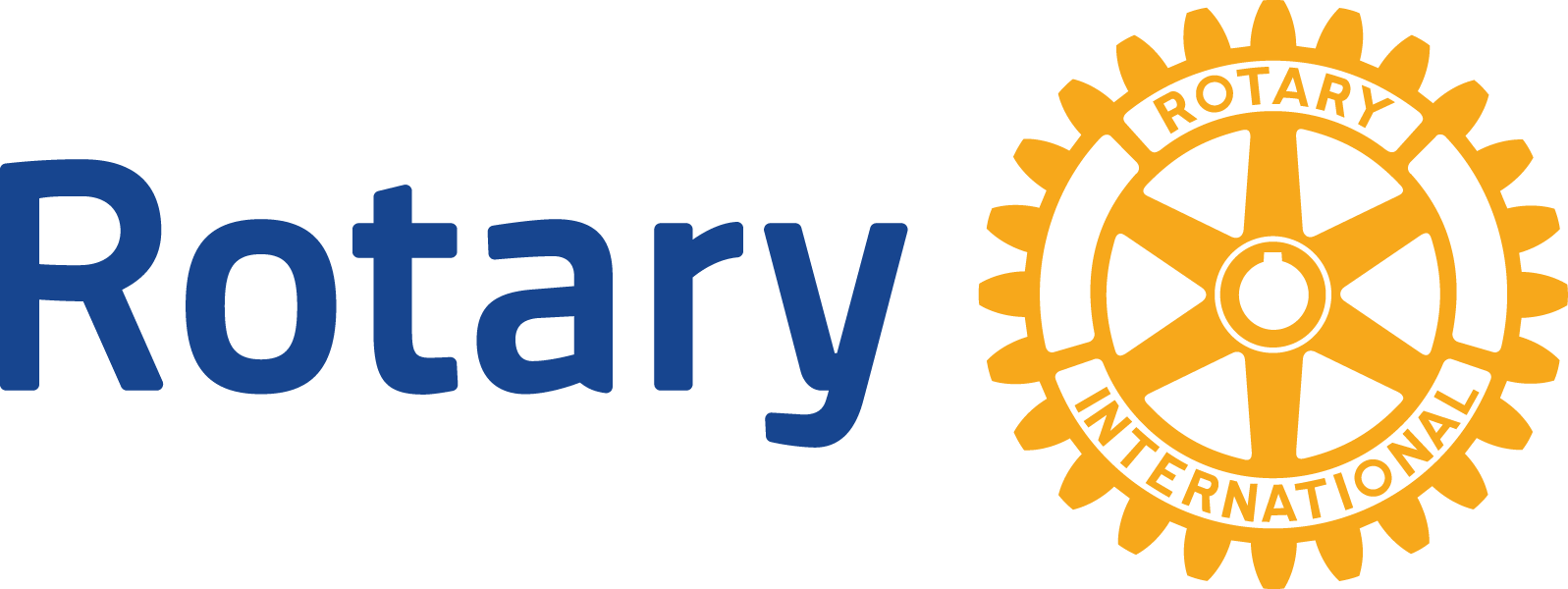 GLOBAL GRANTS COMMUNITY ASSESSMENT RESULTSUse this form to report community assessment findings to The Rotary Foundation when you apply for a global grant.
Assessing the strengths, weaknesses, needs, and assets of the community you plan to help is an essential first step in designing an effective and sustainable global grant project. See Community Assessment Tools for full instructions and helpful tips.This form will help you report the results of your community assessment, and it’s required when you apply for any humanitarian or vocational training team grant. Complete a separate form for each beneficiary community (e.g., school, health care system, or village), using information that is both current and specific to each community. Remember, you can’t use global grant funds to cover the cost of doing an assessment, but you can use district grant funds.  

Beneficiary community or institution
Groups in the community that would receive a clear, direct, and immediate benefit from the project
Beneficiaries’ demographic information, if relevant to the projectWho conducted the assessment? (check all that apply) Host sponsor members  International sponsor members  A cooperating organization University Hospital  Local government Other 
Assessment dates
What methods did you use? (check all that apply) Survey Community meeting Interview Focus group Asset inventory Community mapping Other 
Who from the community participated in the assessment? 
List the community needs you identified that your project would address.
List any needs you identified that your project would not address.
List the community’s assets, or strengths.
Considering the needs and assets you listed, explain how you determined the project’s primary goal.
How would your project’s activities accomplish this goal?
What challenges have prevented the community from accomplishing the project’s goals?   
How is the community addressing these challenges now?
Why are the project’s activities the best way to meet this community need?